
SPISAK SUDSKIH TUMAČA ZA GRAD BABUŠNICA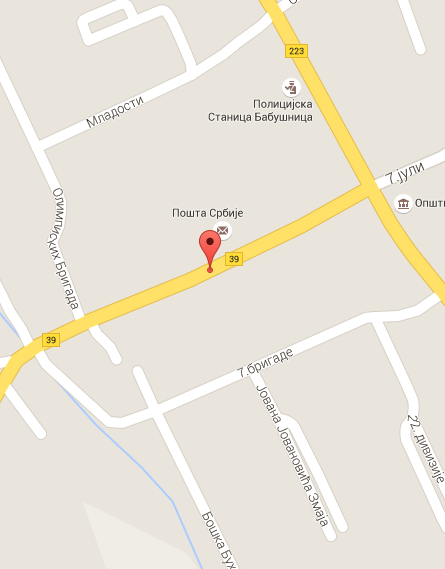 Sudski tumač za engleski jezik Babušnica
Sudski tumač za hebrejski jezik Babušnica
Sudski tumač za nemački jezik Babušnica
Sudski tumač za persijski jezik Babušnica
Sudski tumač za francuski jezik Babušnica
Sudski tumač za hrvatski jezik Babušnica
Sudski tumač za italijanski jezik Babušnica
Sudski tumač za japanski jezik Babušnica
Sudski tumač za ruski jezik Babušnica
Sudski tumač za latinski jezik Babušnica
Sudski tumač za norveški jezik Babušnica
Sudski tumač za mađarski jezik Babušnica
Sudski tumač za švedski jezik Babušnica
Sudski tumač za makedonski jezik Babušnica
Sudski tumač za španski jezik Babušnica
Sudski tumač za pakistanski jezik Babušnica
Sudski tumač za kineski jezik Babušnica
Sudski tumač za znakovni jezik BabušnicaSudski tumač za bosanski jezik Babušnica
Sudski tumač za poljski jezik Babušnica
Sudski tumač za arapski jezik Babušnica
Sudski tumač za portugalski jezik Babušnica
Sudski tumač za albanski jezik Babušnica
Sudski tumač za romski jezik Babušnica
Sudski tumač za belgijski jezik Babušnica
Sudski tumač za rumunski jezik Babušnica
Sudski tumač za bugarski jezik Babušnica
Sudski tumač za slovački jezik Babušnica
Sudski tumač za češki jezik Babušnica
Sudski tumač za slovenački jezik Babušnica
Sudski tumač za danski jezik Babušnica
Sudski tumač za turski jezik Babušnica
Sudski tumač za finski jezik Babušnica
Sudski tumač za ukrajinski jezik Babušnica
Sudski tumač za grčki jezik Babušnica
Sudski tumač za holandski jezik Babušnica
Sudski tumač za korejski jezik Babušnica
Sudski tumač za estonski jezik BabušnicaLokacijaul. Živojina Nikolića - Brke bb, 18330 BabušnicaInternetakademijaoxford.comTelefon069/4 – 5555 - 84Radno vreme8:00 AM – 4:00 PM9:00 AM – 2:00 PM (Subotom)